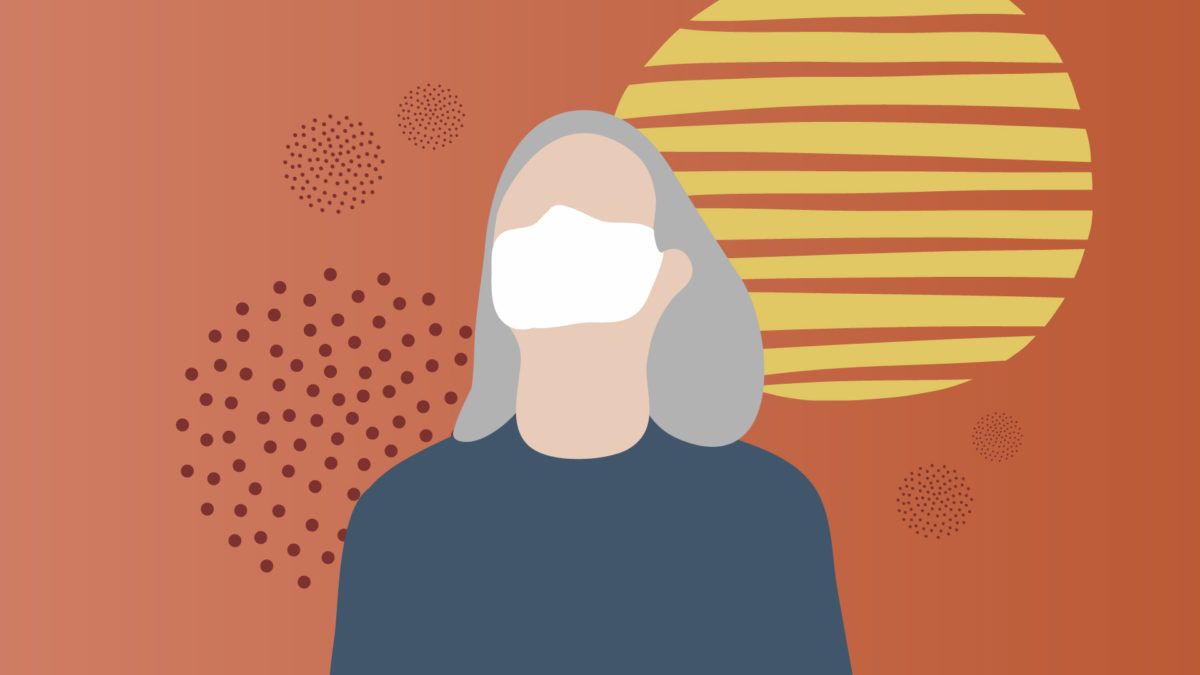 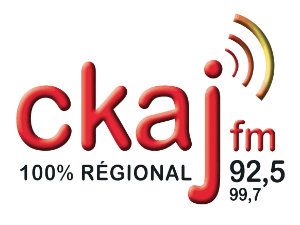 Différents Groupes d’entraide sont offertsDÉCES, DIVORCE, PERTE DE LA SANTÉ, DEUIL ANIMALIER, AIDER SANS SE PERDRE, ESTIME DE SOIFaites connaître ces groupes à votre entourage…n’oubliez pas que nous sommes les porte-voix de Deuil 02 Appellez au 418-602-1388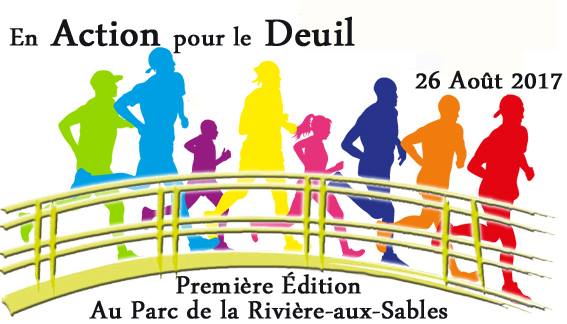 Cette année, Deuil 02 t’invite à te donner un défi personnel. Trouve-toi des commanditaires : ami(e)s, parents, collègues, contacts….et marche pour la cause des personnes qui vivent un deuil encore plus difficile étant souvent isolées dans ce temps de pandémie. Nous avons besoin de toi car les personnes endeuillées ont besoin de nous…MERCI D’ÊTRE EN ACTION POUR LE DEUIL!LA PAGE SUIVANTE EST À copier pour tes commanditaires. Nom et coordonnées complètes pour reçu d’impôt. N’oublie pas le Email… Fais parvenir ta cueillette de dons à l’adresse suivante : Deuil 02 497 Racine Est Chicoutimi G7H 1T8 N’oublie pas que tu vis ton défi à la date de ton choix si celles proposées ne te conviennent pas…Visitez le site WEB : deuil02passage.orgNotre téléphone : 418-602-1388 ou 581-234-9448FICHE DE COMMANDITAIRES Nom du marcheur et marcheuse  ou coureur et coureuse : Date de l’activité :Voici les membres du nouveau                 CONSEIL D’ADMINISTRATION 2020      Mot du directeur général  La Covid 19 nous a toutes et tous arrêtés. En effet, depuis la mi-mars nous sommes sur pause… Mais le «cas vide» est devenu un «cas plein»… petit jeu de mots qui nous amène au plein d’énergie. Ce temps nous a permis, à Denise et moi, de faire du classage, de la révision de dossiers afin de revisiter certains contenus surtout de l’estime de soi et de la séparation-divorce…Au début d’août tout recommence avec des locaux à la couleur du protocole de distanciation demandé. Cet été on relève le défi personnel de marcher pour Deuil 02. Ce sera notre première action concrète pour aider notre organisme. Merci d’y être!Bon été!Carol Bélanger, dg  et accompagnateur            NOM ET PRÉNOMADRESSE COMPLÈTEEMAILMONTANT